     2018-2019 EĞİTİM ÖĞRETİM YILI 6 YAŞ ARALIK AYI AYLIK PLANIAYIN RENGİAYIN ŞEKLİAYIN ŞEKLİSAYILAR   MEVSİMAYIN TÜRK BÜYÜĞÜDEĞERLER EĞİTİMİ          YEŞİL                                     TURUNCUKARE-DİKDÖRTGEN                    KARE-DİKDÖRTGEN                          5/6        KIŞ                 MEVLANAHOŞGÖRÜ                                    ŞEFKATKAVRAMLARKAVRAMLARMÜZİK ETKİNLİĞİMÜZİK ETKİNLİĞİMÜZİK ETKİNLİĞİOYUN ETKİNLİĞİTÜRKÇE DİL ETKİNLİĞİ   AZ-ÇOK                                  UZUN-KISA                                                CANLI-CANSIZ                                ŞİŞMAN-ZAYIF                                     ÜSTÜNDE-ALTINDA-YANINDA-ÖNÜNDE-ARKASINDA                          UZAK-YAKIN                                    BOŞ-DOLU   AZ-ÇOK                                  UZUN-KISA                                                CANLI-CANSIZ                                ŞİŞMAN-ZAYIF                                     ÜSTÜNDE-ALTINDA-YANINDA-ÖNÜNDE-ARKASINDA                          UZAK-YAKIN                                    BOŞ-DOLUHER AĞACIN ÇOK MEYVESİ VAR                                             DİK DUR KARDEŞİM                              LAPA LAPA KAR YAĞDI                        MEVLANA 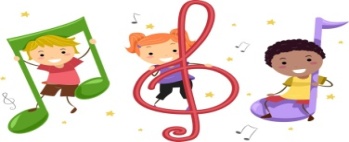 HER AĞACIN ÇOK MEYVESİ VAR                                             DİK DUR KARDEŞİM                              LAPA LAPA KAR YAĞDI                        MEVLANA HER AĞACIN ÇOK MEYVESİ VAR                                             DİK DUR KARDEŞİM                              LAPA LAPA KAR YAĞDI                        MEVLANA GECE GÜNDÜZ                        SICAK PATATES                              EŞİNİ TUT                                      HOPLAYALIM OYUNU                           TOP YARIŞIHİKÂYE ETKİNLİKLERİPARMAK OYUNU                               BİLMECELER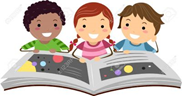 FEN VE DOĞA ETKİNLİĞİFEN VE DOĞA ETKİNLİĞİMONTESSORİ ETKİNLİĞİMONTESSORİ ETKİNLİĞİMONTESSORİ ETKİNLİĞİSANAT ETKİNLİĞİAKIL VE ZEKÂDANS EDEN ÜZÜMLER DENEYİ YÜZEN YUMURTA DENEYİ                       BUZ YAKALAMA DENEYİ      BALON NASIL ŞİŞER DENEYİ                     SİNEMAYA GIDIYORUZ                                   MISIR PATLATIYORUZ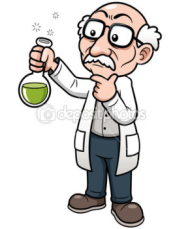 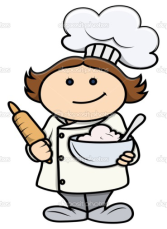 DANS EDEN ÜZÜMLER DENEYİ YÜZEN YUMURTA DENEYİ                       BUZ YAKALAMA DENEYİ      BALON NASIL ŞİŞER DENEYİ                     SİNEMAYA GIDIYORUZ                                   MISIR PATLATIYORUZDESEN ÇALIŞMASI                                                                                        YAZLIK-KIŞLIK KIYAFET AYIRMA                        SAYI KADAR NESNE KOYMA DENGE VE KOORDİNASYON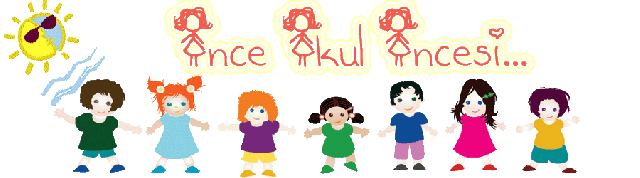 DESEN ÇALIŞMASI                                                                                        YAZLIK-KIŞLIK KIYAFET AYIRMA                        SAYI KADAR NESNE KOYMA DENGE VE KOORDİNASYONDESEN ÇALIŞMASI                                                                                        YAZLIK-KIŞLIK KIYAFET AYIRMA                        SAYI KADAR NESNE KOYMA DENGE VE KOORDİNASYONBoyama etkinlikleri                               Baskı çalışmaları                          Kesme yapıştırma                        Yırtma yapıştırma                    Katlama etkinlikleri Buruşturma etkinlikleri Artık Materyal etkinlikleri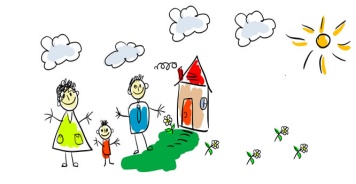 AKIL VE ZEKÂ KİTABI                                                       DİKKATLİ PUZZLE (algı, dikkat, öğrenme, zekâ)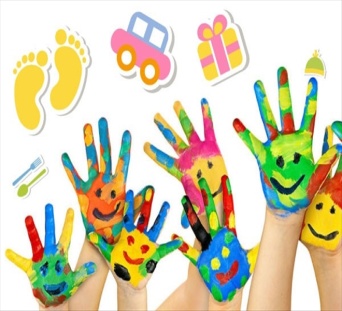             İNGİLİZCE            İNGİLİZCEOKUMA VE YAZMAOKUMA VE YAZMAOKUMA VE YAZMAMATEMATİK ETKİNLİĞİBELİRLİ GÜN VE HAFTALAR   *HAYVANLAR=MONKEY BİRD,SNAKE,ELEPHANT,FİSH, BUTTERFLY,SHEEP,TORTOİSE,FROG, OWL    * SEA ANİMALS=FİSH WHALE,DOLPHİN,JELLY FİSH,SEAHORSE CRAB,SHARK, SEA TURTLE  VÜCUT(BODY)=EARS,EYES,MOUTH,NOSE ,HARD ,ARM,LEG,FOOT,FİNGERS,HEAD                                                                                                                          *HAYVANLAR=MONKEY BİRD,SNAKE,ELEPHANT,FİSH, BUTTERFLY,SHEEP,TORTOİSE,FROG, OWL    * SEA ANİMALS=FİSH WHALE,DOLPHİN,JELLY FİSH,SEAHORSE CRAB,SHARK, SEA TURTLE  VÜCUT(BODY)=EARS,EYES,MOUTH,NOSE ,HARD ,ARM,LEG,FOOT,FİNGERS,HEAD                                                                                                                       EŞLEŞTİRMEYOL BULMAÇİZGİ ÇALIŞMALARI                         KALEMİ DOĞRU TUTMAÖRÜNTÜ OLUŞRURMAKAVRAM ÇALIŞMALARI 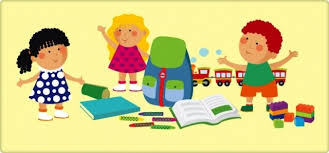 EŞLEŞTİRMEYOL BULMAÇİZGİ ÇALIŞMALARI                         KALEMİ DOĞRU TUTMAÖRÜNTÜ OLUŞRURMAKAVRAM ÇALIŞMALARI EŞLEŞTİRMEYOL BULMAÇİZGİ ÇALIŞMALARI                         KALEMİ DOĞRU TUTMAÖRÜNTÜ OLUŞRURMAKAVRAM ÇALIŞMALARI 1’DEN 60’YE KADAR RİTMİK SAYIYORUZ.5 ve 6Rakamını Tanıma                ve Kavrama5 ve 6Rakamını Yazabilme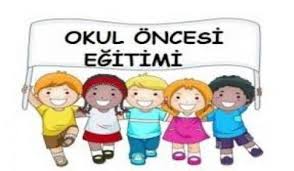 *MEVLANA HAFTASI       *ENGELLİLER HAFTASI                *İNSAN HAKLARI VE DEMOKRASİ               *TUTUM, YATIRIM VE TÜRK MALLARI HAFTASI                         DEĞERLİ VELİMİZ;SALI GÜNLERİMİZ KİTAP GÜNÜDÜR.(Çocuklara uygun kitaplar Çocukların Evden getirdikleri kitaplar okunacaktır.)CUMA GÜNLERİMİZ OYUNCAK GÜNÜDÜR.PERŞEMBE GÜNLERİMİZ PAYLAŞIM GÜNLERİDİR.(Çocukların paylaşmayı öğrenmeleri için birlikte yaptığınız veya satın aldığınız sağlıklı yiyecekleri paylaşım günüdür.)YERLİ MALI VE PİJAMA PARTİSİ OLACAKTIR.(Parti olduğu gün çocukların belirtilen şekilde giyinmeleri rica olunur.)BU AY SİNEMA GEZİSİ OLACAKTIR.DEĞERLİ VELİMİZ;SALI GÜNLERİMİZ KİTAP GÜNÜDÜR.(Çocuklara uygun kitaplar Çocukların Evden getirdikleri kitaplar okunacaktır.)CUMA GÜNLERİMİZ OYUNCAK GÜNÜDÜR.PERŞEMBE GÜNLERİMİZ PAYLAŞIM GÜNLERİDİR.(Çocukların paylaşmayı öğrenmeleri için birlikte yaptığınız veya satın aldığınız sağlıklı yiyecekleri paylaşım günüdür.)YERLİ MALI VE PİJAMA PARTİSİ OLACAKTIR.(Parti olduğu gün çocukların belirtilen şekilde giyinmeleri rica olunur.)BU AY SİNEMA GEZİSİ OLACAKTIR.DEĞERLİ VELİMİZ;SALI GÜNLERİMİZ KİTAP GÜNÜDÜR.(Çocuklara uygun kitaplar Çocukların Evden getirdikleri kitaplar okunacaktır.)CUMA GÜNLERİMİZ OYUNCAK GÜNÜDÜR.PERŞEMBE GÜNLERİMİZ PAYLAŞIM GÜNLERİDİR.(Çocukların paylaşmayı öğrenmeleri için birlikte yaptığınız veya satın aldığınız sağlıklı yiyecekleri paylaşım günüdür.)YERLİ MALI VE PİJAMA PARTİSİ OLACAKTIR.(Parti olduğu gün çocukların belirtilen şekilde giyinmeleri rica olunur.)BU AY SİNEMA GEZİSİ OLACAKTIR.DEĞERLİ VELİMİZ;SALI GÜNLERİMİZ KİTAP GÜNÜDÜR.(Çocuklara uygun kitaplar Çocukların Evden getirdikleri kitaplar okunacaktır.)CUMA GÜNLERİMİZ OYUNCAK GÜNÜDÜR.PERŞEMBE GÜNLERİMİZ PAYLAŞIM GÜNLERİDİR.(Çocukların paylaşmayı öğrenmeleri için birlikte yaptığınız veya satın aldığınız sağlıklı yiyecekleri paylaşım günüdür.)YERLİ MALI VE PİJAMA PARTİSİ OLACAKTIR.(Parti olduğu gün çocukların belirtilen şekilde giyinmeleri rica olunur.)BU AY SİNEMA GEZİSİ OLACAKTIR.DEĞERLİ VELİMİZ;SALI GÜNLERİMİZ KİTAP GÜNÜDÜR.(Çocuklara uygun kitaplar Çocukların Evden getirdikleri kitaplar okunacaktır.)CUMA GÜNLERİMİZ OYUNCAK GÜNÜDÜR.PERŞEMBE GÜNLERİMİZ PAYLAŞIM GÜNLERİDİR.(Çocukların paylaşmayı öğrenmeleri için birlikte yaptığınız veya satın aldığınız sağlıklı yiyecekleri paylaşım günüdür.)YERLİ MALI VE PİJAMA PARTİSİ OLACAKTIR.(Parti olduğu gün çocukların belirtilen şekilde giyinmeleri rica olunur.)BU AY SİNEMA GEZİSİ OLACAKTIR.DEĞERLİ VELİMİZ;SALI GÜNLERİMİZ KİTAP GÜNÜDÜR.(Çocuklara uygun kitaplar Çocukların Evden getirdikleri kitaplar okunacaktır.)CUMA GÜNLERİMİZ OYUNCAK GÜNÜDÜR.PERŞEMBE GÜNLERİMİZ PAYLAŞIM GÜNLERİDİR.(Çocukların paylaşmayı öğrenmeleri için birlikte yaptığınız veya satın aldığınız sağlıklı yiyecekleri paylaşım günüdür.)YERLİ MALI VE PİJAMA PARTİSİ OLACAKTIR.(Parti olduğu gün çocukların belirtilen şekilde giyinmeleri rica olunur.)BU AY SİNEMA GEZİSİ OLACAKTIR.DEĞERLİ VELİMİZ;SALI GÜNLERİMİZ KİTAP GÜNÜDÜR.(Çocuklara uygun kitaplar Çocukların Evden getirdikleri kitaplar okunacaktır.)CUMA GÜNLERİMİZ OYUNCAK GÜNÜDÜR.PERŞEMBE GÜNLERİMİZ PAYLAŞIM GÜNLERİDİR.(Çocukların paylaşmayı öğrenmeleri için birlikte yaptığınız veya satın aldığınız sağlıklı yiyecekleri paylaşım günüdür.)YERLİ MALI VE PİJAMA PARTİSİ OLACAKTIR.(Parti olduğu gün çocukların belirtilen şekilde giyinmeleri rica olunur.)BU AY SİNEMA GEZİSİ OLACAKTIR.